Name: ____________________________           Date:___________T: To reflect on the story about The Prodigal SonThe father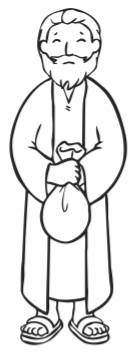 How did he feel about his young son leaving home?____________________________________________________________________What was he like when his youngest son returned home? What did he do? ________________________________________________________________________________________________________________________________________How does he feel about his oldest son, who stayed home on the farm? ________________________________________________________________________________________________________________________________________This story is about forgiveness.    Why do you think Jesus told this story?________________________________________________
________________________________________________
________________________________________________
What does this story tell us about God?________________________________________________
________________________________________________________________________________________________This story is about forgiveness.    Why do you think Jesus told this story?________________________________________________
________________________________________________
________________________________________________
What does this story tell us about God?________________________________________________
________________________________________________________________________________________________